СУМСЬКА МІСЬКА РАДАVІIІ СКЛИКАННЯ ________СЕСІЯРІШЕННЯЗаслухавши інформацію начальника відділу культури Сумської міської ради Цибульської Н.О. про хід виконання цільової комплексної Програми розвитку культури Сумської міської територіальної громади на 
2022-2024 роки, затвердженої рішенням Сумської міської ради від 26 січня 
2022 року № 2714-МР (зі змінами), за підсумками 2023 року, відповідно до Порядку розроблення, виконання та моніторингу цільових програм Сумської міської територіальної громади,  затвердженого рішенням Сумської міської ради від 31 травня 2023 року № 3740-МР, керуючись статтею 25 Закону України «Про місцеве самоврядування в Україні», Сумська міська радаВИРІШИЛА:Взяти до відома  інформацію начальника відділу культури Сумської міської ради (Цибульська Н.О.) про хід виконання цільової комплексної Програми розвитку культури  Сумської міської територіальної громади на 
2022-2024 роки, затвердженої рішенням Сумської міської ради від 26 січня 
2022 року № 2714-МР (зі змінами), за підсумками 2023 року (додатки 1-3).Секретар Сумської міської ради                                                     Артем КОБЗАРВиконавець: Цибульська Н.О. __________ Ініціатор розгляду питання – виконавчий комітет Сумської міської радиПроєкт рішення підготовлено відділом культури Сумської міської радиДоповідач – Цибульська Н.О.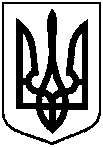 Проєкт оприлюднено ________2024 р.від                      2024 року №           - МР  м. СумиПро хід виконання цільової комплексної Програми розвитку культури  Сумської міської територіальної громади на 
2022-2024 роки, затвердженої рішенням Сумської міської ради від 26 січня 2022 року № 2714-МР (зі змінами), за підсумками 2023 року